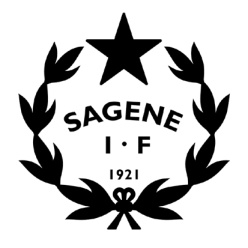 Tid: 		29.01.2020 kl. 18- 20.Sted:		Klubbhuset.Inviterte:	Lederne av alle avdelingene.Frafall: 	 	Sykkel, rugby, bryting, allidrett.SAKSLISTE STYREMØTEÅpning av møtetGodkjenning av innkalling.Vedlegg: Innkalling styremøte 29.01.2020.Vedtak: Innkallingen godkjennes uten anmerkninger. Godkjenning av protokollerVedlegg: Protokoll møte ledergruppa 02.12.2019Vedtak: Protokollene godkjennes uten anmerkninger.  Vedtakssaker Årsmøtet 2020 – Besøk av valgkomiteen, avdelingenes oppgaver og frister.  Vedtak: Avdelingene har frist til 1. mars med å levere sine oppgaver til årsmøtet. Sagene IFs økonomi – Regnskap 2019, status tiltak likviditet, kontantprinsipp medlemsavgifter?Vedtak: Alle avdelinger skal lage et likviditetsbudsjett i samarbeid med daglig leder. Avdelingene bes ta kontakt for møte.Inkluderingsarbeidet – Rapport 2019, søknad/plan 2020Vedtak:Alle avdelinger må starte å forberede/planlegge sitt inkluderings/rekrutteringsarbeid for 2020 i samarbeid med rekrutteringsleder. Organisering av dugnader 2020 – Oslo sommertid og Norway cup. Vedtak:Oslo sommertid: Vi skal ansette en koordinator kun hvis OST betaler for dette. Bernhard skal spørres først. Det er ønske om et allmøte før påske for alle frivillige. Norway cup: Ragnhild skal være koordinator, det skal avklares om vi får dugnaden også i 2020. DL skal publisere info om dugnadene på sageneif.no, få fram at alle må delta på minst en. Arbeidskontrakter 2020 – Endringer i malen? Endring i rutinene? Status i avdelingene?Vedtak: Det skal innføres en ny rutine i lønnarbeidet: DL og avdelingene skal dele et google- dokument der avdelingene skal legge inn navn og beløp og utbetalingsdato på alle som skal ha lønn i 2020. Ledergruppa ønsket ingen endringer i kontraktsmalen. Svermen – Behov for arbeidskraft i avdelingene (trenere, materialforvaltere…)? Vedtak: Ledergruppa ønsker at det skal søkes midler til en ansattressurs som følger opp ungdommene. Arbeidsutvalgene skal ta opp internt om de har behov for arbeidskraft. Behovsplan for idrett og friluftsliv – Innspill til rullering/høring våren 2020?Vedtak: Ledergruppa hadde følgende innspill til behovsplanen: Oppgradering av gressletta er viktig. Innspill på drift av anlegg må stå høyt på lista. Hvis kommunen bytter ut kunstgresset på landhockeybanen, så ønsker vi et kombi gress for fotball/landhockey, forutsatt at landhockey fremdeles kan spille internasjonale kamper og at de har første pri på banen. Boblehall til tennis må prioriteresOmrådene mellom anleggene må fremheves (lys, vann, buskass…..)Orienteringssaker (20 min)Faste saker som settes opp på hvert møte: Parkering på Voldsløkka nord for kunstisbanen – Utdeling av parkeringskort til avdelingene.www.sageneif.no  – Oppgradering med utfordringer. Høringssvar detaljregulering nedre del av Voldsløkka – Våre innspill til hva nedre del fylles med.  VM i bandy for kvinner – På Voldsløkka i vinterferien. Regnskapsrapport pr. 31. desember 2019 – Ikke endelig!Rapport utestående fordringer.Kartleggingsskjema avdelingene.Avviksrapportering HMS.Vedtaksprotokollen.MØTEPLAN 2020Hver siste onsdag i måneden, unntatt juli og desember. Neste møte: Onsdag 26. februar kl. 18- 20 i klubbhuset. SAKER FREMOVER:Oppfølging av utbyggingen av Voldsløkka sør – Rehab tennisbanene, Høring behovsplan og regulering.Årsmøtet 2020GDPR – nye personvernregler i Sagene IF. Budsjett 2020 – Periodisering og revidering. Nye nettsider og nytt medlemssystem.Orra- rutiner.100- års jubileum.Møte- og kursplaner 2020.